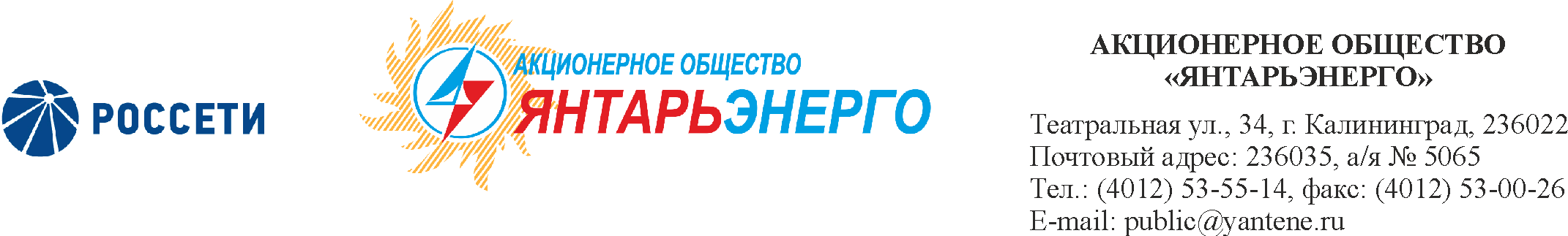 Приглашение к участию в мероприятии «День открытых дверей», проводимом в АО «Янтарьэнерго» для субъектов малого и среднего предпринимательстваУважаемые поставщики, участники закупочных процедур!	АО «Янтарьэнерго» во исполнение норм Дорожной карты «Расширение доступа субъектов малого и среднего предпринимательства к закупкам инфраструктурных монополий и компаний с государственным участием», утвержденной Распоряжением Правительства Российской Федерацией от 29.05.2013 года № 867-р, разработана и утверждена Программа партнерства между АО «Янтарьэнерго» и субъектами малого и среднего предпринимательства, предусматривающая комплекс мероприятий, направленных на формирование и поддержку класса надежных, квалифицированных и ответственных поставщиков (подрядчиков, исполнителей) из числа субъектов малого и среднего предпринимательства. 	Настоящим, приглашаем Вас принять участие в Дне открытых дверей «далее - Мероприятие», проведение которого планируется  26 мая 2016г. в здании               АО «Янтарьэнерго» по адресу: г. Калининград, ул. Театральная, д. 34.	В случае принятия настоящего приглашения, просим Вас, в срок до 23.05.2016г. направить контактные данные лиц, которые будут принимать участие в мероприятии (по форме № 1) в адрес управления конкурсных процедур: Начальник управления конкурсных процедур ДЛиМТО Анастасия Игоревна Савченко, тел: (4012) 576265, эл. адрес: savchenko-ai@yantene.ru, Заместитель начальника управления конкурсных процедур ДЛиМТО Анна Федоровна Поршина,  тел: (4012) 576234, эл. адрес: porshina@yantene.ru, для возможности подготовки пропусков для участников, а также интересующие Вас вопросы, подлежащие обсуждению в рамках проведения мероприятия (по форме № 2).  	Подробно ознакомиться с Программой  проведения мероприятия можно на сайте АО «Янтарьэнерго», в разделе «Закупки», «Дорожная карта по сотрудничеству с МСП» http://www.yantarenergo.ru/zakupki/msp.Помните,энергообъекты – зона повышенной опасности!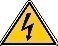 С основными правилами энергобезопасности можно ознакомиться на сайте ОАО «Янтарьэнерго» www.yantene.ruФорма № 1Форма № 2Программа Дня открытых дверей№ п/пНаименование организацииДолжность/Ф.И.О. представителяДата№ п/пНаименование организацииВопрос/предложениеВремя проведенияНаименование13:00-13:30Регистрация участников 14:00-14:15Вступительная речь первого заместителя генерального директора-главного инженера В.А. Копылова14:15-15:45Обсуждение порядка присоединения к Программе партнёрства, в том числе требования к документам, подлежащим подаче. 15:45-17:15Обсуждение вопросов поступивших от участников мероприятия